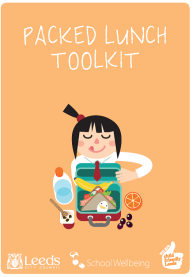 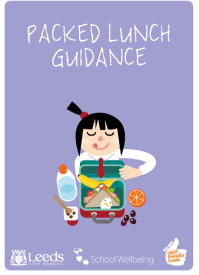 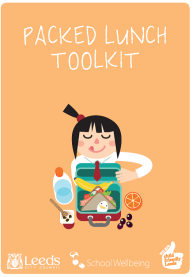 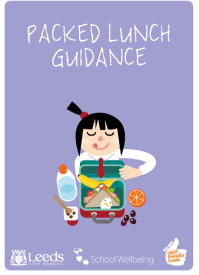 Order FormCost£150.00- Packed lunch guidance & toolkit  	YES(This includes both resources in hard copy and on CD with a full 3 week photographed packed lunch menu)		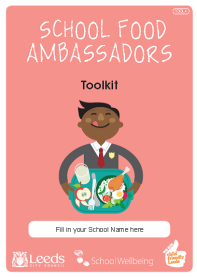 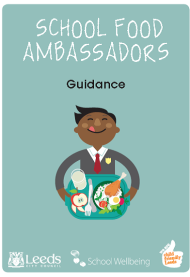 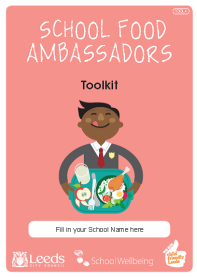 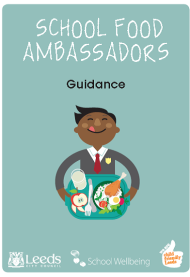 £150.00 - School Food Ambassador   		YES
guidance & toolkit					£250.00 - Packed lunch & School Food Ambassador bundle 		YESExtras£5.00 - Postage and packaging for email or postal order 				YES£1.99 each - School Food Ambassador Badges (minimum order of 5) Quantity ……… TOTAL COST ………Is your organisation a school?  YES / NO	School/Organisation name: ……………………………………………………………………………………….….School/Organisation address:  …………………………………………………………………………………….….Contact person:	 ……………………………………………………………………………………..….Contact email:	………………………………………………	Contact number: ……………………………………………Headteacher name*…………………………………..…     	Headteacher approval* 	…………………………………(*Information not required if you are not a school)Company Registration No (if applicable): ………………………………………………………Cost code or order : …………………………………………………………………………………….…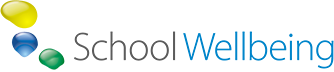 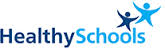 